附件一面试地点地图及周边公共交通情况面试地点：北京银龙苑宾馆（北京市西城区展览路甲5号）。乘车路线：参加面试人员可乘坐15路、26路、56路、65路、73路、94路、101路、129路至百万庄东口站下车，步行92米即到，或乘坐地铁六号线，车公庄西站D西南口出，步行420米即到。北京银龙苑宾馆平面图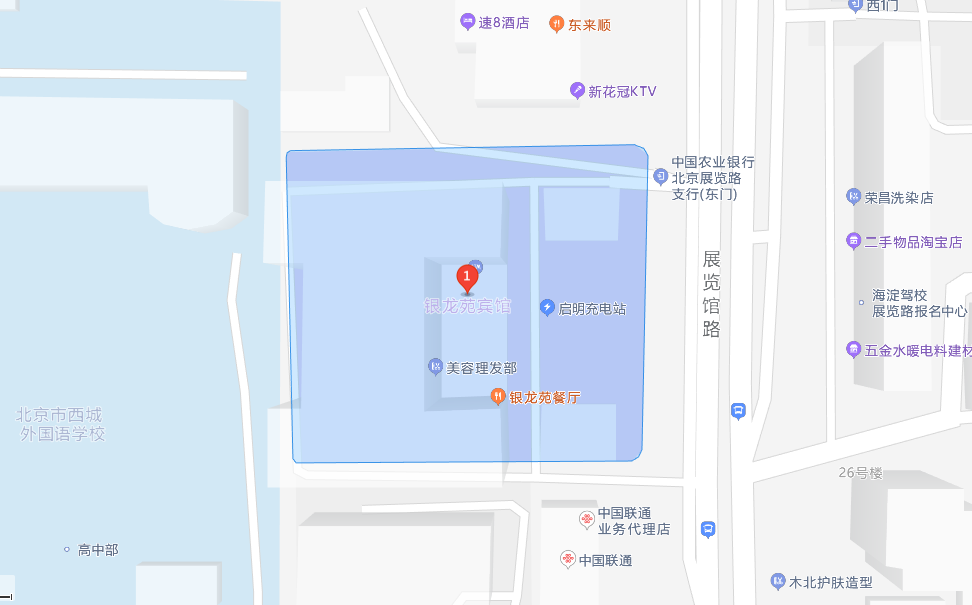 